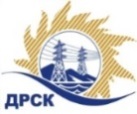 Акционерное Общество«Дальневосточная распределительная сетевая компания»Протокол процедуры переторжкиСПОСОБ И ПРЕДМЕТ ЗАКУПКИ: конкурс в электронной форме на право заключения договора: Мероприятия по строительству и реконструкции электрических сетей до 20 кВ для технологического присоединения потребителей (в том числе ПИР) на территории Уссурийского ГО Приморского края. Лот № 8901-КС-КС ПИР СМР-2020-ДРСКМаксимальное значение цены договора, руб. без НДС: 19 600 000 рублей без учета НДС ОТМЕТИЛИ:В соответствии с решением Закупочной комиссии (Протокол № 50/УКС-Р от 28.11.2019) к процедуре переторжки были допущены следующие участники: ООО "ДАЛЬНИЙ ВОСТОК ЭНЕРГОСЕРВИС" ИНН/КПП 2536209865/254301001 ОГРН 1082536013614, ООО "ТЕХЦЕНТР" ИНН/КПП 2539057716/253901001 ОГРН 1032502131056, ООО «Уссурэлектромонтаж» ИНН/КПП 2511038625/251101001 ОГРН 1022500866838, ООО СТРОИТЕЛЬНАЯ КОМПАНИЯ "МОНТАЖ-СЕРВИС" ИНН/КПП 2511099508/251101001 ОГРН 1162511053033, ООО "СЕТЬЭНЕРГОРЕСУРС" ИНН/КПП 7728843626/772801001 ОГРН 1137746420888;Предмет переторжки: суммарная цена на каждую единицу всех видов работ;Участие в процедуре переторжки приняли 2 (два) участника;Процедура переторжки осуществлялась с использованием средств электронной торговой площадки Торговая площадка Системы https://rushydro.roseltorg.ru в присутствии секретаря Закупочной комиссии.Дата и время начала процедуры переторжки 04.12.2019 в 15:30;Место проведения процедуры переторжки: на Торговой площадке Системы https://rushydro.roseltorg.ru автоматически;В результате проведения переторжки условия заявок на участие в закупке были изменены следующим образом:Секретарь комиссии 1 уровня АО «ДРСК»	М.Г. ЕлисееваКоврижкина Е.Ю. Тел. 397208№ 50/УКС-П04.12.2019№п/пНаименование Участника и/или идентификационный номерДата и время регистрации заявкиМаксимальное значение цены договора, руб. без НДССредняя суммарная цена на каждую единицу товара, работы, руб. без НДС до переторжки, 
руб. без НДССредняя суммарная цена на каждую единицу товара, работы, руб. без НДС после переторжки, 
руб. без НДСООО "ДАЛЬНИЙ ВОСТОК ЭНЕРГОСЕРВИС" 
ИНН/КПП 2536209865/254301001 
ОГРН 108253601361431.10.2019 09:1019 600 000,00432 831,38432 831,38ООО "ТЕХЦЕНТР" 
ИНН/КПП 2539057716/253901001 
ОГРН 103250213105604.11.2019 09:4019 600 000,00432 831,38432 831,38ООО «Уссурэлектромонтаж» 
ИНН/КПП 2511038625/251101001 
ОГРН 102250086683805.11.2019 09:2219 600 000,00432 831,38290 075,96ООО СТРОИТЕЛЬНАЯ КОМПАНИЯ "МОНТАЖ-СЕРВИС" 
ИНН/КПП 2511099508/251101001 
ОГРН 116251105303306.11.2019 07:0619 600 000,00328 217,07328 217,07ООО "СЕТЬЭНЕРГОРЕСУРС" 
ИНН/КПП 7728843626/772801001 
ОГРН 113774642088806.11.2019 08:1019 600 000,00411 189,81361 414,2